Formular de aplicare                                 *Alte tipuri de suport: se completează în cazul în care aplicantul mai beneficiază sau a solicitat alte burse (bani de liceu), premii.În acord cu Regulamentul General Privind Protecţia Datelor (GDPR), îmi dau consimțământul pentru prelucrarea datelor cu caracter personal.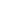 Fundația Comunitară Țara Făgărașului prelucrează datele cu caracter personal în conformitate cu cerințele  Regulamentului U.E. nr. 679/2016 și legislației interne, în scopul comunicării cu dumneavoastră și donatorii, în legătură cu programul Fondului de Burse pentru Excelență la care aplicați.Potrivit normelor GDPR, Fundația Comunitară se obligă să respecte dreptul la informare, acces la date, rectificare, ștergere, restricționarea prelucrării, portabilitatea datelor și dreptul de a nu face obiectul unei decizii bazate exclusiv pe prelucrare automată. Fundația Comunitară Țara Făgărașului se mai obligă să asigure confidențialitatea datelor personale primite conform prezentului formular și să asigure securitatea acestor date.Nu sunteți obligat să furnizaţi datele, dar refuzul dumneavoastră determină imposibilitatea aplicării la Bursele Carpathia. Informaţiile înregistrate sunt destinate utilizării de către operator (FCTF).Nume și prenume: ...........................................................Data: ............................................Semnătura: ..................................................*** Notă: În cazul în care elevul este minor, se va completa de părinte/reprezentant legal!Mini-interviuDacă ar fi să alegi un animal care să te reprezinte, care ar fi acela? Dar o ţară unde ţi-ar plăcea să locuieşti? ................................................................................................................................................................................................................................................................................................................................................Care sunt pasiunile tale? Le practici? Dacă da, cât timp și cum? Dacă nu, de ce? ................................................................................................................................................................................................................................................................................................................................................................................................................................................................................................................................................................................................................................................................................................Dacă ai avea resurse financiare nelimitate, ce ți-ai dori cel mai mult să faci în timpul liber? Dă-ţi voie să visezi.................................................................................................................................................................................................................................................................................................................................................................................................................................................................................................................................................................................................................................................................................................Care sunt materiile tale preferate și de ce? Argumentează.................................................................................................................................................................................................................................................................................................................................................................................................................................................................................................................................................................................................................................................................................................Care sunt planurile tale de viitor? Ce profesie/ meserie îți dorești să ai? Unde te vezi după terminarea şcolii? (dorești să îți continui studiile, să locuiești în țară/ străinătate,  etc.) Argumentează.................................................................................................................................................................................................................................................................................................................................................................................................................................................................................................................................................................................................................................................................................................Iubești natura? Dacă ar fi să privești în jurul tău, în zona în care locuiești, ce te atrage cel mai mult? Consideri că oamenii din satul tău manifestă suficientă grijă față de natură? Tu cum ai grijă de natură? Cum crezi că ai putea să-ți convingi colegii, prietenii, familia să se implice alături de tine pentru ca satul tău să fie mai îngrijit? ...............................................................................................................................................................................................................................................................................................................................................................................................................................................................................................................................................................................................................................................................................................................................................................................................................................................................................................................................................................................................................................................................................................................................................................................................................................................................................................................................................................................................Anul acesta ai făcut o faptă bună pentru natură? Care este aceea? ……………………………………………………………………………………………………………………………………………………………………………………………………………………………………………………………………………………………………………………………………………………………………………………………………………………………………………………………………………………………………………………………………………………………………………………………………………………………………………………………………………………………………………………………………………………………………………………………………………………………………………………………………………………………………………………………………………………………………………………………………………..Descrie una dintre problemele legate de protejarea naturii cu care se confruntă localitatea unde locuiești tu. Cum crezi tu că se poate rezolva această problemă? Prezintă-ne cel puțin o modalitate în care tu sau alți oameni din sat pot contribui la rezolvarea acestei probleme. …………………………………………………………………………………………………………………………………………………………………………………………………………………………………………………………………………………………………………………………………………………………………………………………………………………………………………………………………………………………………………………………………………………………………………………………………………………………………………………………………………………………………………………………………………………………………………………………………………………………………………………………………………………………………………………………………………………………………………………………………………………………………………………………………………………………………………………………………………………………………………………………………………………………………………………………………………………………………………………………………………………………………………………………………………………………………………................................................................................Dacă vei fi câștigătorul unei burse în valoare de 2500 de lei, ce ai face cu ei? La ce crezi că ți-ar ajuta cel mai mult?…………………………………………………………………………………………………………………………………………………………………………………………………………………………………………………………………………………………………………………………………………………………………………………………………………………………………………………………………………………………………………………………………………………………………………………………………………………………………………………………………………Ești dispus să participi la o experientă de învățare de 3 zile la Centrul de Activități și Explorarea Naturii Richita din județul Argeș? Toate costurile acestor activități sunt suportate de Fundația Conservation Carpathia.………………………………………………………………………………………………………………………………………………………………….Nume și prenume: ...........................................................Data: ............................................Semnătura: ..................................................Îți mulțumim și îți dorim mult succes!Echipa FCTFDATELE SOLICITANTULUIDATELE SOLICITANTULUIDATELE SOLICITANTULUIDATELE SOLICITANTULUIDATELE SOLICITANTULUINumele și prenumele:Locul și data nașterii:Numele și prenumele părintelui/reprezentantului legal și  numărul de telefonNumele și prenumele părintelui/reprezentantului legal și  numărul de telefonAdresă de corespondență: (cod poștal, localitate, strada, nr, județ)Telefon:E-mail:ȘcoalaȘcoalaȘcoalaȘcoalaȘcoalaȘcoalaDenumirea:Clasa:Media anului școlar anteriorMediile pe anul anterior la materiile geografie și biologie